Y11 Combined Chemistry 1PPE 2 - HigherFor each topic, there are questions in the Revision Guide that will help you choose what to revise. The page numbers you need are listed below. Exam PracticeThe following pages contain past exam questions that should attempt.The grade for each question is indicated by: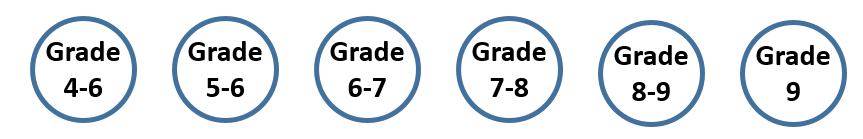 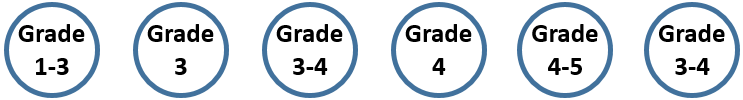 Remember: to get Grade 7, 8 or 9 you still have to be able to answer the 4-5 questions!Models of the AtomQ1. Figure 1 shows two models of the atom.Figure 1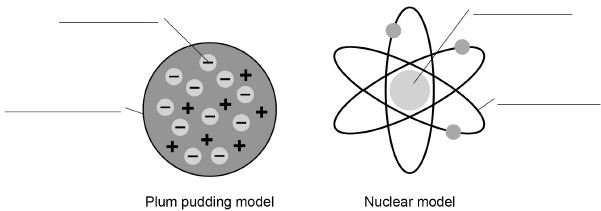 (a)  Write the labels on Figure 1Choose the answers from the box.(4)(b)  Explain why the total positive charge in every atom of an element is always the same.____________________________________________________________________________________________________________________________________________________________________________________________________________________________________________________________________________(2)(c)  The results from the alpha particle scattering experiment led to the nuclear model.Alpha particles were fired at a thin film of gold at a speed of 7% of the speed of light.Determine the speed of the alpha particles.Speed of light = 300 000 000 m/s______________________________________________________________________________________________________________________________________Speed = _____________________ m/s(2)(d)  Figure 2 shows two atoms represented as solid spheres.Figure 2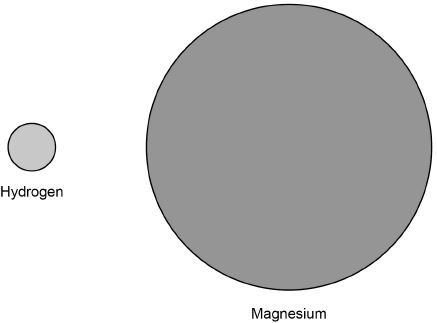 A hydrogen atom has a radius of 2.5 × 10−11 mDetermine the radius of a magnesium atom.Use measurements from Figure 2______________________________________________________________________________________________________________________________________Radius = _____________________ m(2)(Total 10 marks)Group 7, The HalogensQ2.This question is about the halogens.(a)  Write the state symbol for chlorine at room temperature.Cl2 (______)(1)(b)  The diagram below represents one molecule of fluorine.Complete the dot and cross diagram on the diagram above.You should show only the electrons in the outer shells.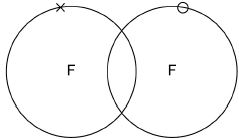 (2)(c)  A fluorine atom can be represented as 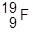 What is the total number of electrons in a fluorine molecule (F2)?Tick one box.(1)(d)  Aluminium reacts with bromine to produce aluminium bromide.Complete the balanced chemical equation for this reaction.______Al + ______Br2 ⟶ 2__________(2)(e)  When chlorine reacts with potassium bromide, chlorine displaces bromine.Cl2 + 2 KBr ⟶ Br2 + 2 KClExplain why chlorine is more reactive than bromine._______________________________________________________________________________________________________________________________________________________________________________________________________________________________________________________________________________________________________________________________________________________________________________________________________________________________________________________________________________________________________________________________________________________________________________________________________________________________________________________________________________________________________________________________________________________________________________________________________________________________________________________________________________________________________(3)(Total 9 marks)Ionic Bonding
Q3. This question is about fluorine.(a)     Figure 1 shows the arrangement of electrons in a fluorine atom.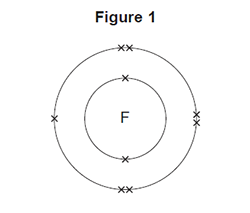 (i)      In which group of the periodic table is fluorine?Group _______________________________(1)(ii)     Complete the table below to show the particles in an atom and their relative masses.(2)(iii)    Use the correct answer from the box to complete the sentence.Atoms of fluorine with different numbers of neutrons arecalled ________________ .(1)(b)     Sodium reacts with fluorine to produce sodium fluoride.(i)      Complete the word equation for this reaction.sodium     +     ___________________     →     ____________________(1)(ii)     Complete the sentence.Substances in which atoms of two or more different elements are chemicallycombined are called _____________________ .(1)(iii)    The relative formula mass (Mr) of sodium fluoride is 42.Use the correct answer from the box to complete the sentence.The relative formula mass (Mr), in grams, of sodium fluoride is one_______________ of the substance.(1)(iv)     Figure 2 shows what happens to the electrons in the outer shells when a sodium atom reacts with a fluorine atom.The dots (•) and crosses (×) represent electrons.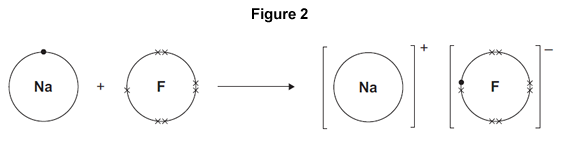 Use Figure 2 to help you answer this question. Describe, as fully as you can, what happens when sodium reacts with fluorine to produce sodium fluoride.________________________________________________________________________________________________________________________________________________________________________________________________________________________________________________________________________________________________________________________________________________________________________________________________________________________________________________________________________________________________________________(4)(v)     Sodium fluoride is an ionic substance.What are two properties of ionic substances?(2) (Total 13 marks)Graphite and Nanotubes Q4. Carbon atoms are used to make nanotubes.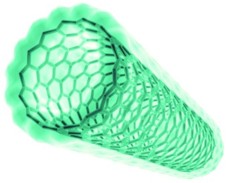 © Denis Nikolenko/Hemera/ThinkstockCarbon atoms in a nanotube are bonded like a single layer of graphite.The figure below shows the structure of a single layer of graphite.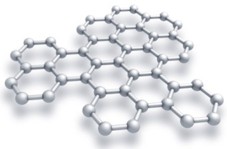 © Evgeny Sergeev/iStock/Thinkstock(a)     Suggest why carbon nanotubes are used as lubricants.____________________________________________________________________________________________________________________________________________________________________________________________________________________________________________________________________________(2)(b)     Explain why graphite can conduct electricity.____________________________________________________________________________________________________________________________________________________________________________________________________________________________________________________________________________(2)(Total 4 marks)GrapheneQ5. Scientists have recently developed a method to produce large sheets of a substance called graphene.
Graphene is made from carbon and is a single layer of graphite just one atom thick.The photograph below shows the structure of graphene.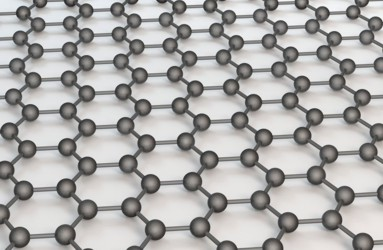                                                    Photographs supplied by iStockphoto/Thinkstock Use your knowledge of the bonding in graphite and the photograph of the structure to help you to explain, as fully as you can:(a)     (i)      why graphene is strong;____________________________________________________________________________________________________________________________________________________________________________________________________________________________________________________________________________________________________________________________________________________________________________________(3)(ii)     why graphene conducts electricity.______________________________________________________________________________________________________________________________________________________________________________________________________________________________________________________________________________________________________________________(2)(b)     Suggest why a sheet of graphite which has a large number of carbon layers would not be suitable for the touchscreen.______________________________________________________________________________________________________________________________________(1)(Total 6 marks)ConcentrationQ6.Figure 1 shows a reactor used to produce titanium from titanium(IV) chloride.Figure 1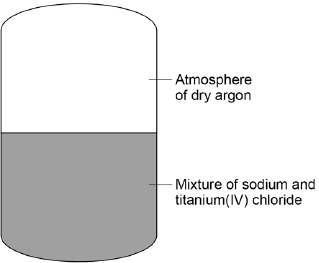 The chemical equation for the reaction of titanium(IV) chloride with sodium is:          TiCl4                    +        4Na                     Ti           +           4NaCl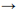 titanium(IV) chloride      +      sodium             titanium      +      sodium chloride(a)     For one reaction:•      1615 kg titanium(IV) chloride reacted completely with 782 kg sodium•      1989 kg sodium chloride was produced.Calculate the mass of titanium produced from this reaction.______________________________________________________________________________________________________________________________________Mass of titanium = _________________ kg(1)(b)     The table below shows the solubility of sodium chloride in 100 cm3 of aqueous solution at different temperatures.On Figure 2:•      plot this data on the grid•      draw a line of best fit.Figure 2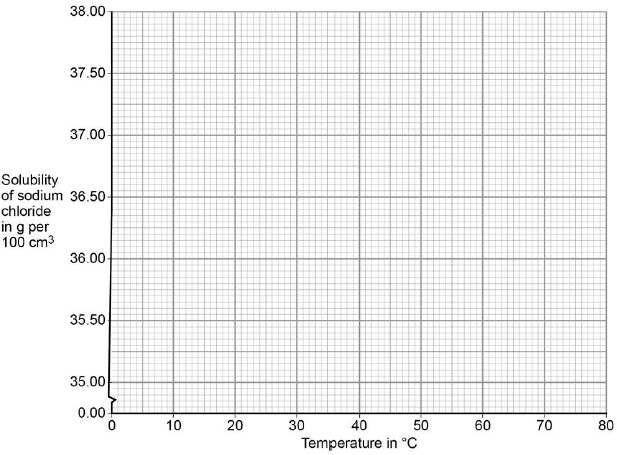 (3)(c)     The product sodium chloride is dissolved in water to separate it from titanium.At 30 °C the solubility of sodium chloride is 36 kg per 100 dm3.Calculate the minimum volume of water in dm3, at 30 °C, needed to dissolve 1989 kg sodium chloride.____________________________________________________________________________________________________________________________________________________________________________________________________________________________________________________________________________Volume of water = ____________________ dm3(2)(d)     Calculate the percentage by mass of titanium in titanium(IV) chloride (TiCl4).Give your answer to 3 significant figures.Relative atomic masses (Ar): Cl = 35.5; Ti = 48_________________________________________________________________________________________________________________________________________________________________________________________________________Percentage of titanium by mass = _______________ %(3)(e)     Suggest why the reaction is done in an atmosphere of dry argon instead of air containing water vapour.__________________________________________________________________________________________________________________________________________________________________________________________________________________________________________________________________________________________________________________________________________________________________________________________________________________(3)(f)     Explain why titanium conducts electricity.__________________________________________________________________________________________________________________________________________________________________________________________________________________________________________________________________________________________________________________________________________________________________________________________________________________(3) (Total 15 marks)Amount of Substance (Moles) Q7.This question is about iron.Iron reacts with dilute hydrochloric acid to produce iron chloride solution and one other product.(a)  Name the other product.___________________________________________________________________(1)(b)  Suggest how any unreacted iron can be separated from the mixture.______________________________________________________________________________________________________________________________________(1)Magnesium reacts with iron chloride solution.3 Mg + 2 FeCl3 ⟶ 2 Fe + 3 MgCl2(c)  0.120 g of magnesium reacts with excess iron chloride solution. Relative atomic masses (Ar): Mg = 24 Fe = 56Calculate the mass of iron produced, in mg______________________________________________________________________________________________________________________________________________________________________________________________________________________________________________________________________________________________________________________________________________________________________________________________________________________________________________________________________________________________________________________________________________________________________________________________________________________________________________________________________________________________Mass of iron = ____________________________ mg(5)(d)  Explain which species is reduced in the reaction between magnesium and iron chloride.3 Mg + 2 FeCl3 ⟶ 2 Fe + 3 MgCl2Your answer should include the half equation for the reduction. ________________________________________________________________________________________________________________________________________________________________________________________________________________________________________________________________________________________________________________________________________________________________________________________________________________________________________________________________________________________________________________________________________________________(3)(Total 10 marks)Strong and Weak AcidsQ8.Hydrogen chloride (HCl) is a gas.(a)     Complete the diagram to show all of the arrangement of the outer shell electrons of the hydrogen and chlorine atoms in hydrogen chloride.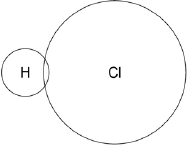 (1)(b)     Hydrochloric acid is a strong acid.Ethanoic acid is a weak acid.Describe a reaction that could be used to show the difference between a weak acid and a strong acid.You should explain why the weak acid and the strong acid give different results.______________________________________________________________________________________________________________________________________________________________________________________________________________________________________________________________________________________________________________________________________________________________________________________________________________________________________________________________________________________________________________________________________________________________________________________________________________________________________________________________________________________________(6)(Total 7 marks)RPA: Making a SaltQ9. A student plans a method to prepare pure crystals of copper sulfate.The student’s method is:1.   Add one spatula of calcium carbonate to dilute hydrochloric acid in a beaker.2.   When the fizzing stops, heat the solution with a Bunsen burner until all the liquid is gone.The method contains several errors and does not produce copper sulfate crystals.Explain the improvements the student should make to the method so that pure crystals of copper sulfate are produced._______________________________________________________________________________________________________________________________________________________________________________________________________________________________________________________________________________________________________________________________________________________________________________________________________________________________________________________________________________________________________________________________________________________________________________________________________________________________________________________________________________________________________________________________________________________________________________________________________________________________________________________________________________________________________________________________________________________________________________________________________________________________________________________________________________________________________________________________________________________________________________________________________________________________________________________(Total 6 marks)RPA: Energy Transfers Q10.A student investigated the temperature change when zinc reacts with copper sulfate solution.The student used a different concentration of copper sulfate solution for each experiment.The student used the apparatus shown below.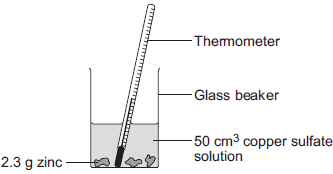 The student:•        measured 50 cm3 copper sulfate solution into a glass beaker•        measured the temperature of the copper sulfate solution•        added 2.3 g zinc•        measured the highest temperature•        repeated the experiment using copper sulfate solution with different concentrations.The equation for the reaction is:Zn(s)     +                 CuSO4(aq)                    Cu(s)       +              ZnSO4(aq)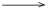 zinc       +      copper sulfate solution        copper      +    zinc sulfate solution(a)     The thermometer reading changes during the reaction.Give one other change the student could see during the reaction.______________________________________________________________________________________________________________________________________(1)(b)     Suggest one improvement the student could make to the apparatus.Give a reason why this improves the investigation.Improvement ___________________________________________________________________________________________________________________________Reason _______________________________________________________________________________________________________________________________(2)(c)     In this question you will be assessed on using good English, organising information clearly and using specialist terms where appropriate.The student’s results are shown in the table below.Describe and explain the trends shown in the student’s results.______________________________________________________________________________________________________________________________________________________________________________________________________________________________________________________________________________________________________________________________________________________________________________________________________________________________________________________________________________________________________________________________________________________________________________________________________________________________________________________________________________________________(6)(Total 9 marks)Mark schemesQ1.(a)  electron1atom1nucleus1orbit1(b)  positive charge is provided by protons1(every atom of the same element contain the) same number of protonsdo not accept same number of protons and neutronsignore reference to electrons1(c)  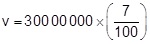 allow any correct method of determining 7% of 300 000 0001v = 21 000 000 (m/s)allow 2.1 × 107 (m/s)1an answer of 21 000 000 scores 2 marks(d)  r = 6 × 2.5 × 10−11allow a ratio in the range of 5.7−6.3 or measurements that would give this range, correctly substituted1r = 1.5 × 10−10 (m)allow 1.4 × 10−10 to 1.6 × 10−10their ratio × 2.5 × 10−11 correctly calculated scores 1 mark1an answer in the range 1.4 × 10−10 to 1.6 × 10−10 scores 2 marks[10]Q2.(a)  gdo not accept upper case (G)do not accept gas1(b)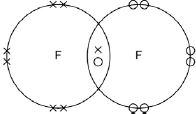 one shared pair anywhere in overlap between two circles or on intersection16 other electrons on each atom1allow dots or crosses or mixture for all marksignore any inner shell electrons(c)  181(d)  AlBr312 Al + 3 Br2 (⟶ 2 AlBr2)1allow 1 mark for balancing their equation with an incorrect product(e)  chlorine is a smaller atomor has fewer energy levelsor outer shell closer to nucleusignore chlorine has fewer electrons1chlorine has less shieldingorhas the greater attraction between the nucleus and the outer shell or incoming electron1therefore chlorine can gain an electron (into the outer shell) more easily1if no other marks awarded allow 1 mark for correct trend in reactivity in Group 7do not accept reference to incorrect particles e.g. chloride atommax 2 if outer shell / level not mentioned‘it’ refers to chlorineallow converse reasons for bromine being less reactive[9]Q3.(a)     (i)      7 / seven1(ii)     1do not accept –11Electron1(iii)     isotopes1(b)     (i)      (sodium + ) fluorine → sodium fluoride1(ii)     compounds1(iii)     mole1(iv)     sodium (atom) loses1fluorine (atom) gains1one electron1ions formed1allow sodium forms positive (ion) or fluorine forms negative (ion)allow form ionic bondallow to gain a full outer shell of electronsallow forms noble gas structuremax 3 if reference to incorrect particle / bonding(v)     Dissolve in water1High melting point1[13]Q4.(a)     nanotubes can slide (over each other)allow nanotubes can roll (over each other)1because no (covalent) bonds between the nanotubesaccept weak forces between the nanotubes or weak intermolecular forcesallow layers for nanotubes throughout1(b)     delocalised electronsaccept free electrons1so (delocalised) electrons can move through the graphiteaccept so (delocalised) electrons can carry charge through the graphite1[4]Q5.(a)      (i)                ionic / molecules / metallic / (inter)molecular = max 2because graphene / it has a giant structure / lattice / macromolecularaccept all / every / each atom is bonded to 3 other atoms1because graphene / it has covalent bonds / is covalent1because in graphene / the bonds are strong or
a lot of energy needed / hard to break the bonds1(ii)     there are delocalised / free electrons1because one (delocalised / free) electron per atom linked to first marking pointaccept because three electrons per atom used (in bonding)accept because one electron per atom not used (in bonding)1(b)     opaque (owtte)eg could not see through themor layers slide
or layers not alignedignore thick1[6]Q6.(a)     408 kg1(b)     all points correct± ½ small square2allow 1 mark if 5 points correctbest fit line1(c)     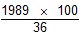 15525 dm31(d)     relative formula mass of TiCl4 is 190125.26 %1Answer given to 3 significant figures = 25.3 %125.23% with or without working gains 3 marks(e)     argon is unreactive1water (vapour) would react with sodiumallow water (vapour) would react with titanium(IV) chloride1and air contains oxygen that would react with reactantsallow and air contains oxygen that would react with products1(f)     (titanium conducts electricity) because electrons in the outer shell of the metal atoms are delocalised1and so electrons are free to moveallow the delocalised electrons in the metal carry electrical charge through the metal1through the whole structure1[15]Q7.(a)  hydrogen or H2allow hydrogen gasignore H without the 2 subscript1(b)  filtration / filterallow magnet or decantignore heating1(c)  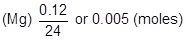 mark is for ÷ by 241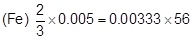 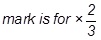 1(mass Fe) = 0.00333 × 56mark is for × 561= 0.1866 (g)1= 187 (mg)1an answer of 280 (mg) scores 4 marksan answer of 0.280 scores 3 marks (no ratio from equation)184 scores 0 [= (3 × 24) + (2 × 56)]OR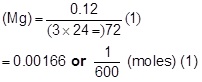 (mass of Fe) = 0.00166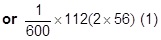 = 0.1866 (g) (1)187 (mg) (1)OR72 g Mg ⟶ 112g Fe (1)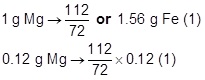 = 0.1866 (g) (1)= 187 (mg) (1)an answer of 185−190 (mg) scores 5 marksan answer of 0.185−0.19 scores 4 marks(d)  Fe3+1(because) reduction is gain of electronsallow change in oxidation state / (+)3 to 01Fe3+ + 3e(−) ⟶ Fe1[10]Q8.(a)     bonded pair of electrons and6 non-bonded electrons on chlorine1(b)     Level 3 (5–6 marks):A detailed and coherent explanation of comparative results of a reaction in terms of concentration and ionisation. The response makes logical links between the points
raised and uses sufficient examples to support these links.Level 2 (3–4 marks):A description of a reaction with results is given but may miss some details. Links are made but may not be fully articulated and / or precise.Level 1 (1–2 marks):Simple statements are made. The response may fail to make logical links between the points raised.0 marks:No relevant contentIndicative contentSimple statements / descriptions of a reaction•        correct comparative pH, such as, 0–3 (strong) 4–6 (weak)•        named reaction, such as, with a reactive metal or a named carbonate•        comparative results or observations of the named reaction, such as, faster reaction (strong) or greater volume of gas produced in a given time (strong)Explanations of different results•        weak acids are only partially ionised in aqueous solution•        strong acids are completely ionised in aqueous solution / greater
concentration of H+ ions•        aqueous solutions of acids at the same concentration / same state of division
of metal / powder, same temperature6[7]Q9.Level 3: Relevant points (reasons / causes) are identified, given in detail and logically linked to form a clear account.5−6Level 2: Relevant points (reasons / causes) are identified, and there are attempts at logical linking. The resulting account is not fully clear.3−4Level 1: Points are identified and stated simply, but their relevance is not clear and there is no attempt at logical linking.1−2No relevant content0Indicative content•   uses sulfuric acid not hydrochloric acid    or sulfuric acid needed•   uses copper carbonate / oxide not calcium carbonate    or copper carbonate / oxide needed•   add solid until solid remains or is in excess or no more reacts / dissolves    so that most / all of the acid reacts•   filter    to remove excess or unreacted carbonate / oxide / solid•   heat gently or partially evaporate or leave    until crystals appear or to crystallisefor level 3 the correct chemicals must have been selected[6]Q10.(a)     any one from:•        solution becomes colourless or colour fades•        zinc becomes bronze / copper colouredallow copper (forms) or a solid (forms)•        zinc gets smallerallow zinc dissolves•        bubbles or fizzing.ignore precipitate1(b)     improvement:use a plastic / polystyrene cup or add a lidaccept use lagging / insulation1reason - must be linkedreduce / stop heat lossORimprovement:use a digital thermometerallow use a data loggerreason - must be linkedmore accurate or easy to read or stores dataallow more precise or more sensitiveignore more reliableignore improvements to method, eg take more readings1(c)     Marks awarded for this answer will be determined by the Quality of Written Communication (QWC) as well as the standard of the scientific response. Examiners should also refer to the information in the Marking Guidance and apply a ‘best–fit’ approach to the marking.0 marks
No relevant contentLevel 1 (1−2 marks)
There is a statement about the results.Level 2 (3−4 marks)
There are statements about the results. These statements may be linked or may include data.Level 3 (5−6 marks)
There are statements about the results with at least one link and an attempt at an explanation.Examples of chemistry points made in the response:Description:StatementsConcentration of copper sulfate increasesTemperature change increasesThere is an anomalous resultThe temperature change levels offReaction is exothermicLinked StatementsTemperature change increases as concentration of copper sulfate increasesThe temperature change increases, and then remains constantAfter experiment 7 the temperature change remains constantStatements including dataThe trend changes at experiment 7Experiment 3 is anomalousAttempted ExplanationTemperature change increases because rate increasesTemperature change levels off because the reaction is completeExplanationAs more copper sulfate reacts, more heat energy is given offOnce copper sulfate is in excess, no further heat energy produced6[9]TopicQuestionsPage    Title                QuestionsPage    Title                SupportPagesDevelopment of the atomic model111Electronic Structure…103-106Group 7111Groups of the Periodic Table107-110Ionic bonding122Ions and Ionic Compounds112-114Graphite122Covalent substances115-118Graphenes and fullerenes122Covalent substances115-118Concentrations of solutions137Concentrations of Solutions128Use of amount of substance137Mole and Equations123-127Strong and weak acids137Acids and their Reactions129-131RPA – Making a salt137Acids and their Reactions131RPA – Energy Transfer141Exothermic and Endothermic Reactions139atomelectronnucleusneutronorbitproton9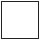 141838Name of particleRelative massProtonNeutron1Very smallalkalisalloysisotopesionmolemoleculeTick (✔) two boxes.Dissolve in water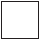 Gas at room temperatureHigh melting pointLow boiling pointThe properties of graphene include: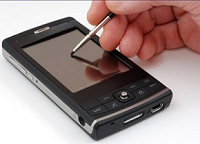 •    it conducts electricity•    it is transparent since it is only one atom thick•    it is strong and durable.These properties make it suitable to overlay a monitor screen to make it a touchscreen.Solubility of sodium chloride in g per 100cm3Temperature in °C35.721035.892036.093037.374036.695037.0460Experiment numberConcentration of
copper sulfate
in moles per dm3Increase in temperature in °C10.1520.21030.31240.42050.52560.63070.73580.83590.935101.035